Campionatul Naţional de Turism Sportiv - Ştafeta Munţilor19-21 iulie 2019 - Munţii Iezer-PapusaPe vaile alpine putem intalni:Degetarut Degetica  Degetar 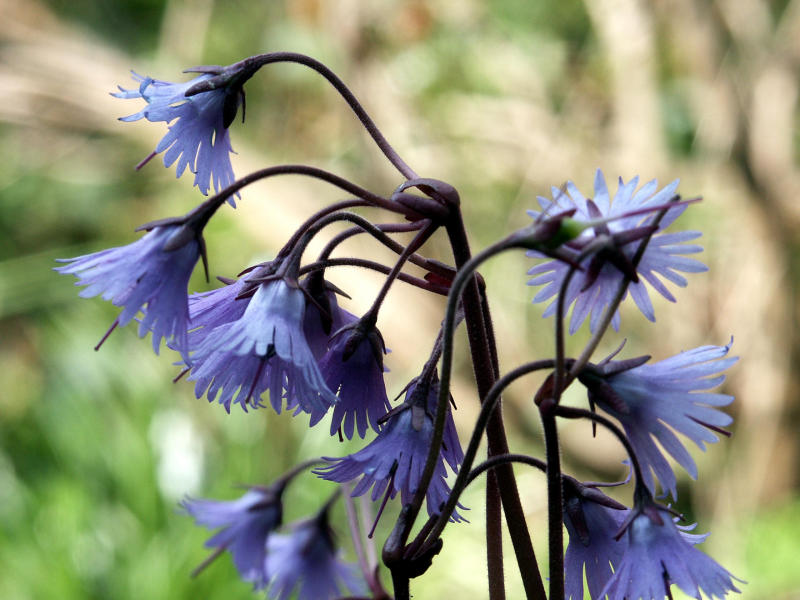 Cum se numeste curmatura care desparte Iezerul mare de PapusaCurmatura oticuluiSpintecatura papusiiSaua Gradisteanu Altitudinea atinsa la Crucea Ateneului 2279 m2297 m2179 m Puncte de acces in masivul Iezer Papusa sunt:  Leresti, Rucar, Domnesti, Bughea de Sus Bughea de Sus, Leresti, Albesti, Zarnesti Rucar, Domnesti, Albesti, Berevoiesti Cel mai inalt varf din masivul Iezer -Papusa este Varful Iezerul MareVarful Papusa Varful Rosu Varfuri din Iezer Papusa: Vf Vacarea, Vf Catunu, Vf Fracea, Vf Batrana, Vf. Gutanu, Vf Iezerul MareVf Rosu, Vf Papusa, Vf Turnu Calcarul alb-galbui din rezervatia Cariera Mare din Albesti mai poarta denumirea de: Calcar de Albesti Calcar numulitic de Albesti Calcar numit de Albesti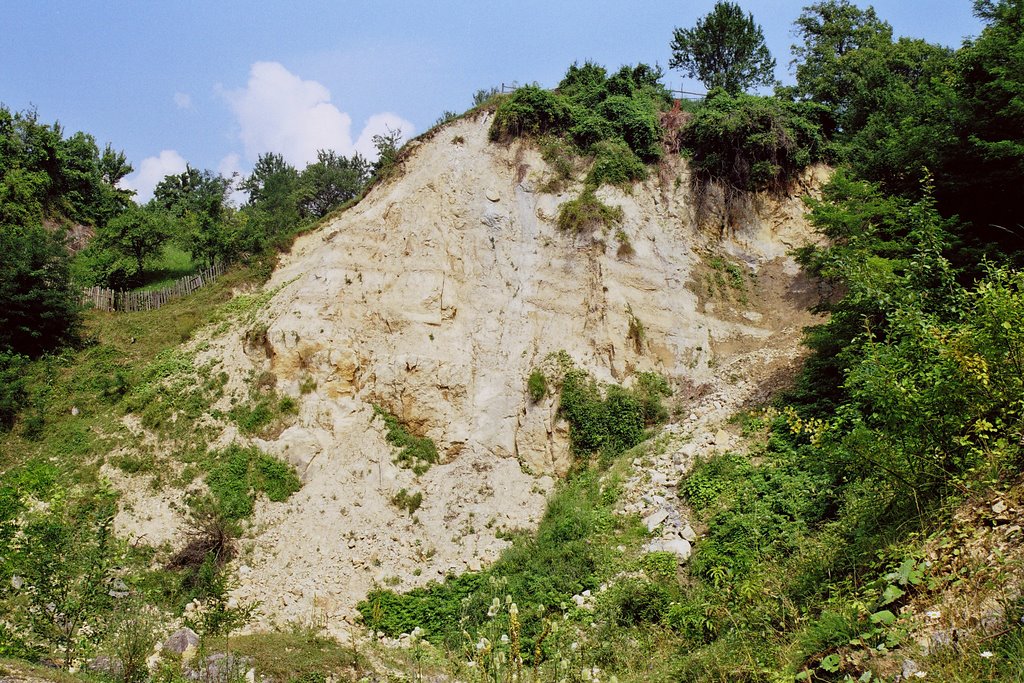  Lacurile naturale din masiv sunt putine la numar, cu exceptia lacului glaciar Iezer, situat la :2130 m alt1230 m alt2230m alt Reteaua de ape curgatoare este tributara raului Doamnei, prin afluentii sai, colectori deizvoare sau paraie de munte, ca: raul Targului, Bratia, Argesel si raului Damboviteiraul Arges, Dambovitei, Rausorul, Bratiaraul Targului, Dambovitei, Arges, Batrana Pe teritoriul muntilor Iezer este semnalat un singur obiectiv declarat monument al naturii, de tip geologic si paleontologic:Caldarea glaciara si Lacul glaciar IezerRezervatia Albestii de MuscelRezervatia naturala Iezer-PapusaCabana aflata la altitudinea de 1175 m, se numeste Cabana IezerCabana RausorCabana Cuca In imagine vedem Lacul si refugiul Iezer Lacul si refugiul Batrana Lacul si refugiul Papusa 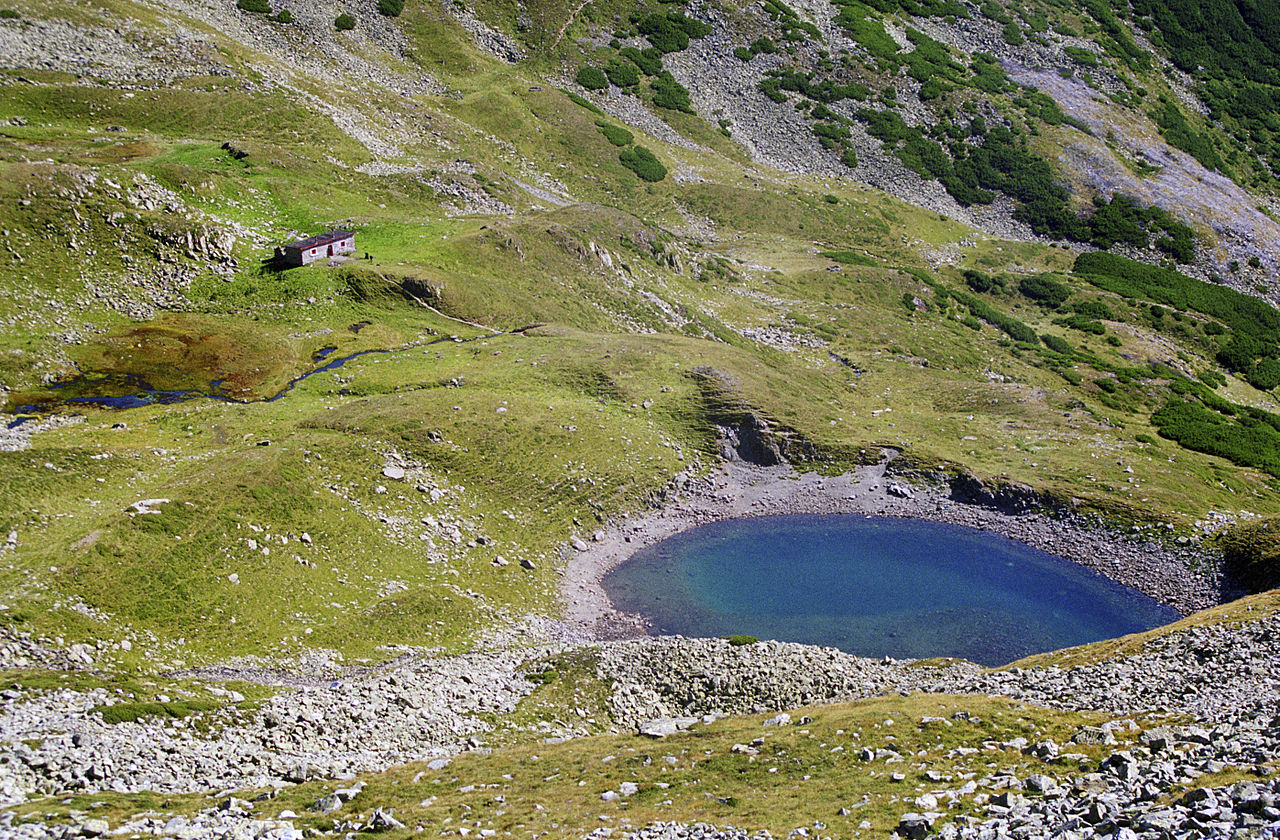  Barajul Râușor se află situat pe Râul Târgului, la o distanță de 7,5 km de satul Lerești și 14 km de orașul Câmpulung Muscel si…este construit în 1984-1987 si are înălțimea de 118 m, lungimea de 387 m este construit în 1985-1987 si are înălțimea de 118 m, lungimea de 386 m este construit in 1986-1987 si are intyaltimea de 118 m si lungime de 368 mCe floarea reprezinta imaginea de mai jos:OmagulFloarea pasteluiGhintura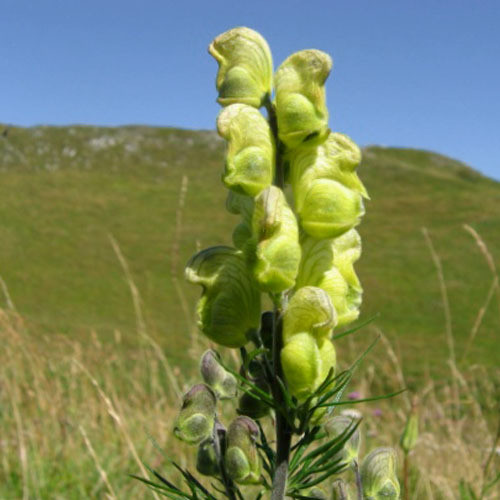 In afara de lacul Iezer, pe partea cealalta a masivului se mai gasesc 2 lacuri glaciare care se numesc:lacurile Iezeruluilacurile Papusiilacurile BoarcasLimitele estice si vestice ale Muntilor Iezer-Papusa sunt:Raurile Raul Doamnei si Dambovita Raurile Arges si Dambovita Raurile Dambovita si Raul Doamnei In imagine se afla…., una dintre pasarile intalnite cel mai frecvent in limitele masivului:Mierla de piatra Cocosul de munteCodobatura  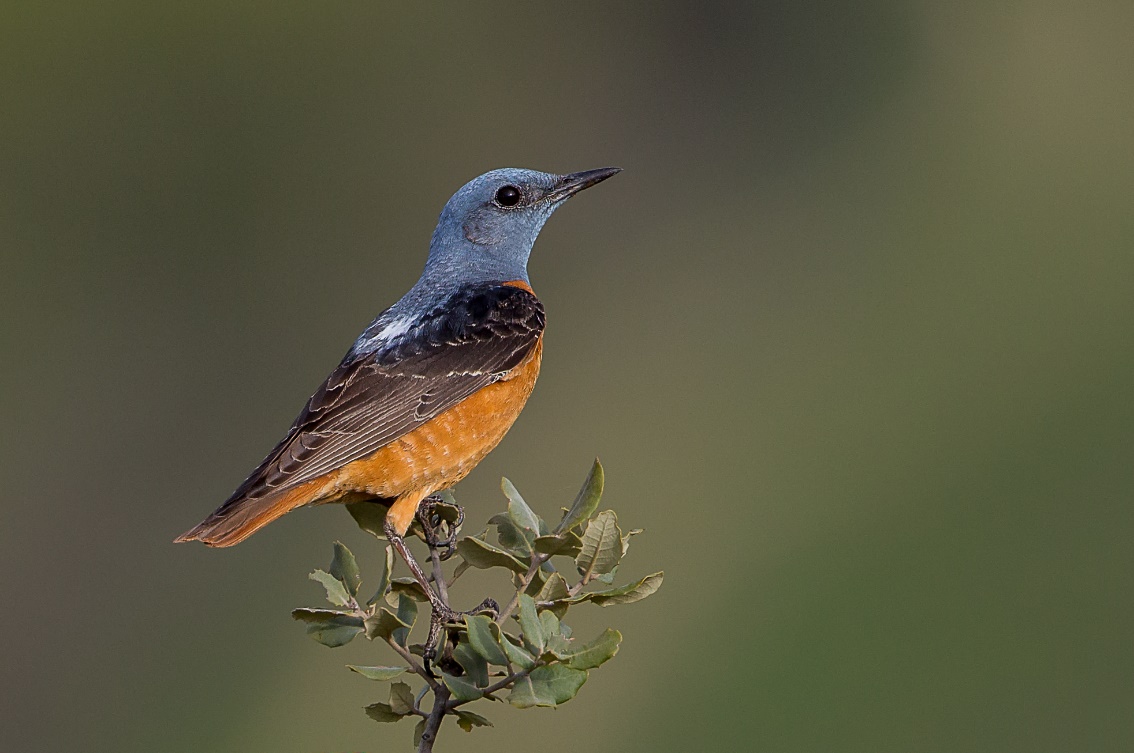 Cum se numeste cabana din imagine?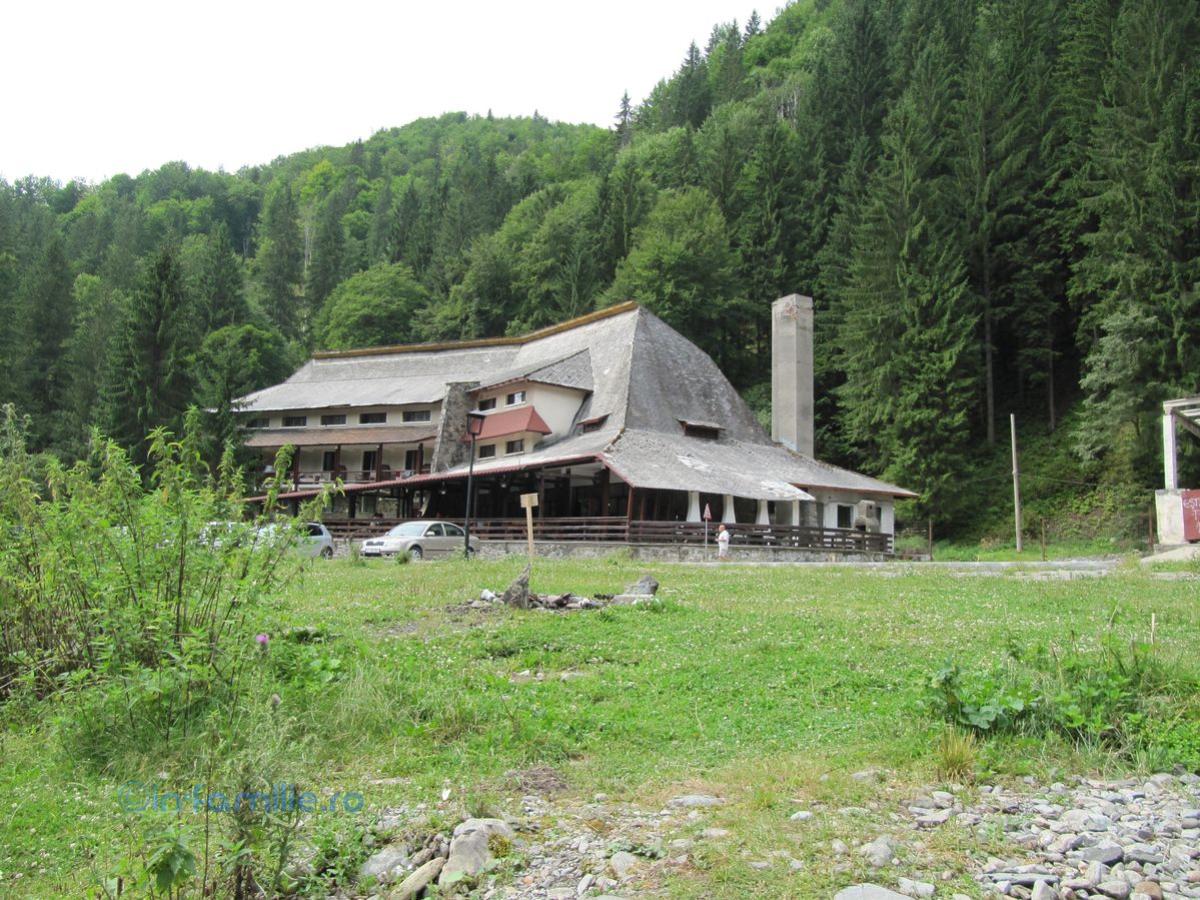 Cabana IezerCabana PapusaCabana Voina Care dintre urmatoarele obiective se gaseste in masivul Iezer-Papusa: Varful Iezerul Mare se afla la altitudinea de :2462 m 2469 m2426 m Cand auzi de Trofeul Muntilor te gandesti la :Cel mai lung traseu  Cea mai afurisita urcare Cel mai scurt traseu In imagine este un bulevard din Campulung care multa vreme s-a numit: Bulevardul Gloriei Bulevardul BucurestiBulevardul Pardon 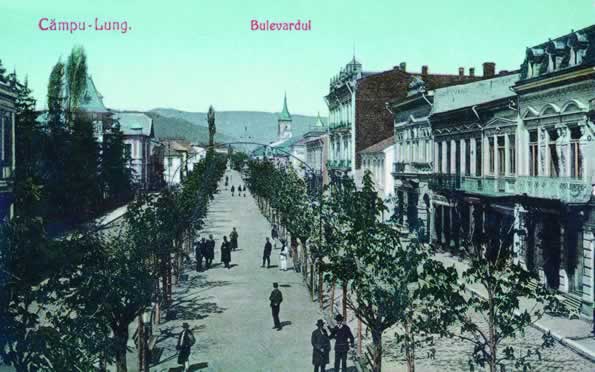 Refugiul din imagine, cel mai vechi din tara si aflat la 2165 m, se numeste: Refugiul Batrana Refugiul PapusaRefugiul Iezer 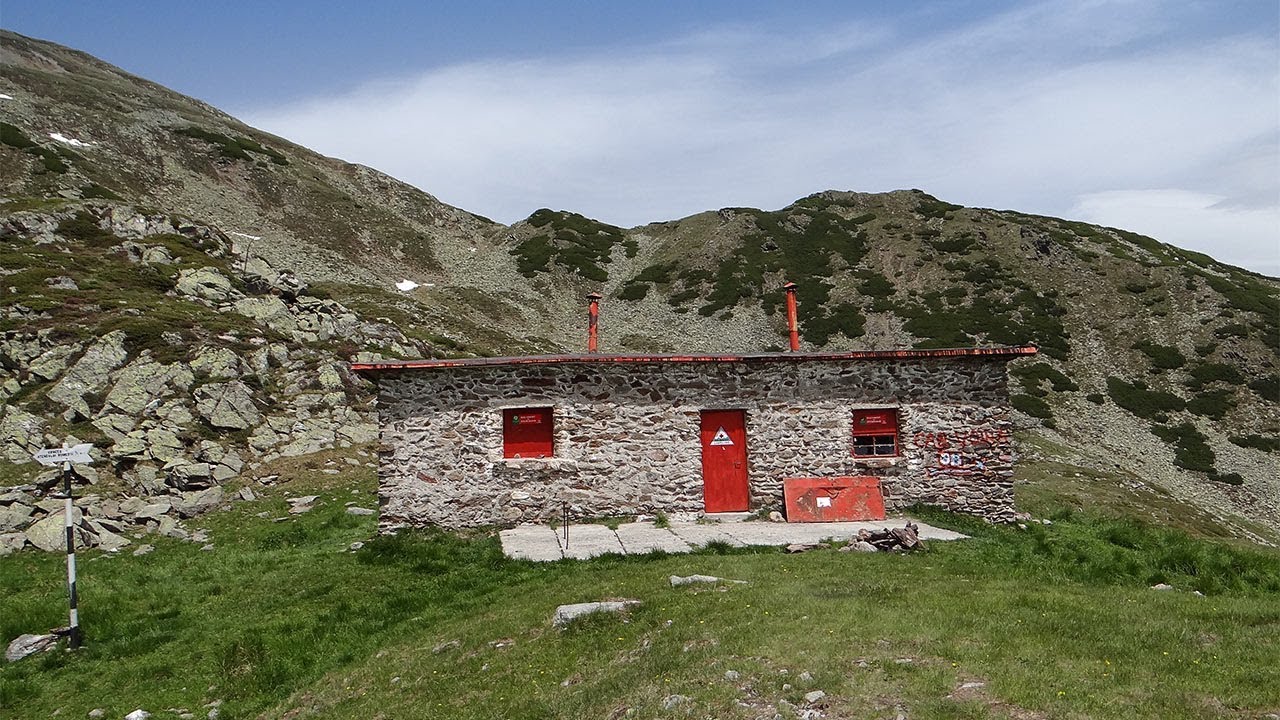 In imagine se afla varfurile Iezerul Mare si Rosu Iezerul Mare si PapusaPapusa si Rosu 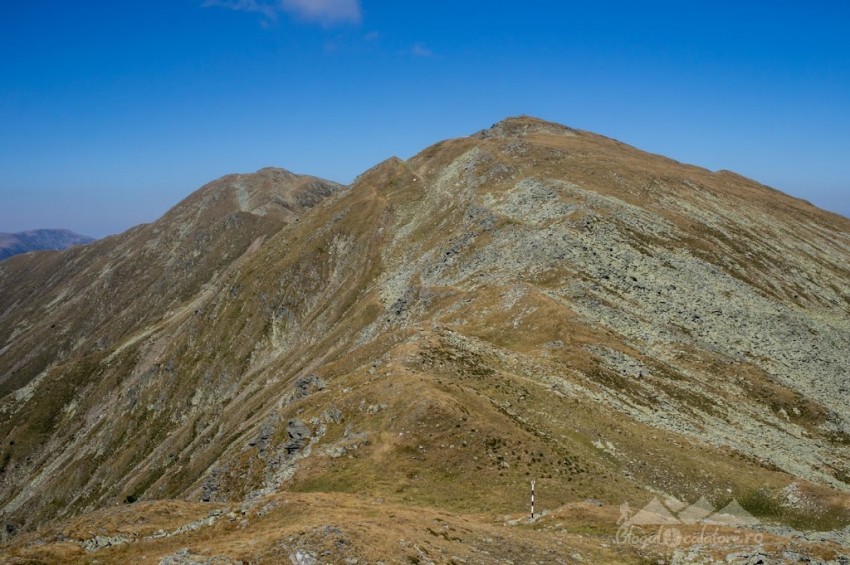 Una dintre florile intalnite in Muntii Iezer-Papusa, folosita si in tratamente homeopatice, este:Galbeneaua Piciorul cocosului Bulbul galben 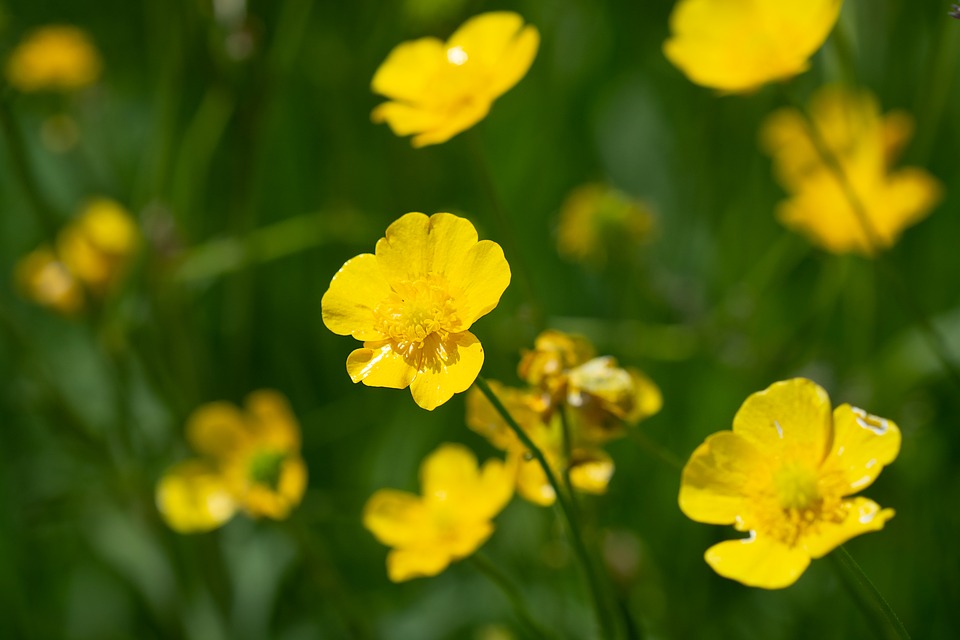 Pe drumul catre Cabana Voina intalnim: Lacul si barajul Vidraru Lacul si barajul RausorLacul si barajul Bolboci  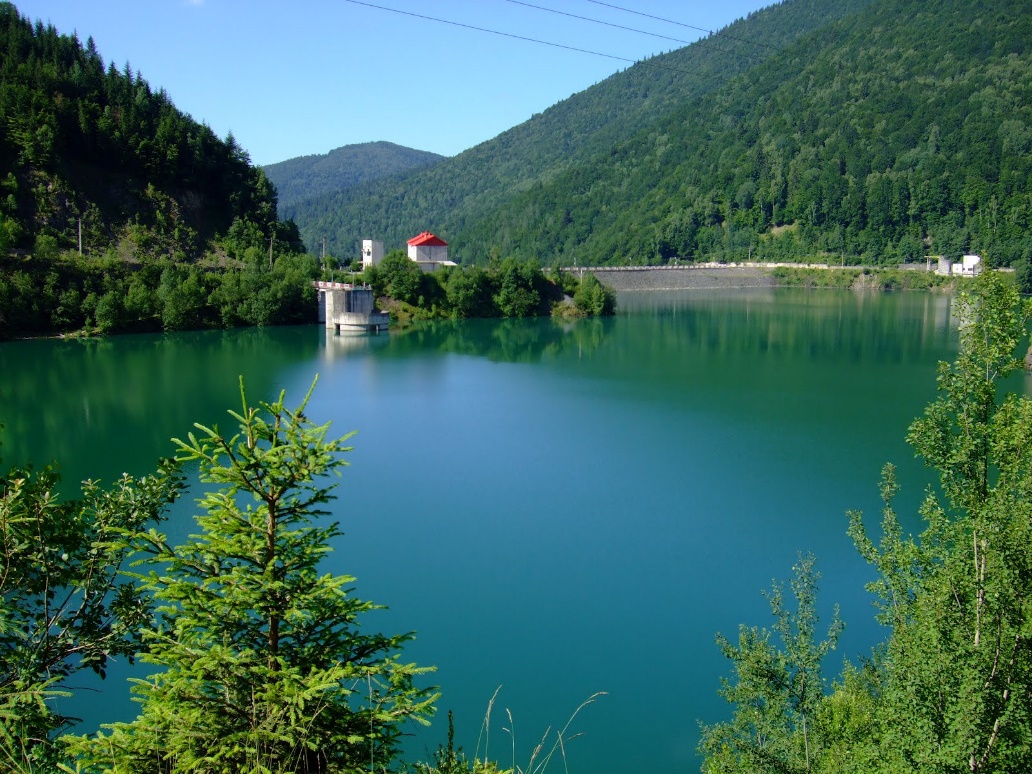 La venirea noptii, putem intalni Fluturele muscaFluturele cap de mort Fluturele galben 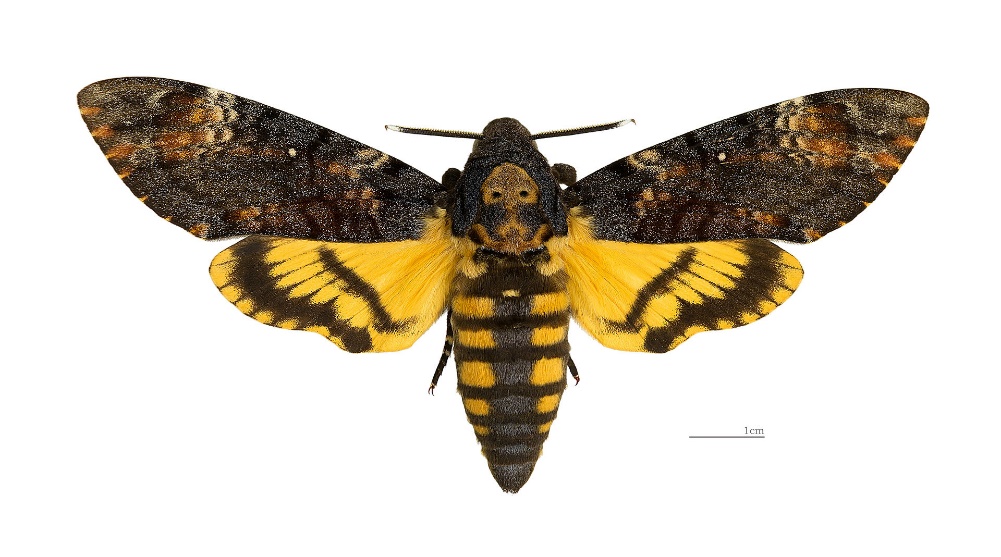 Un peste intalnit in masiv este Mreana ZglavoacaSomnul 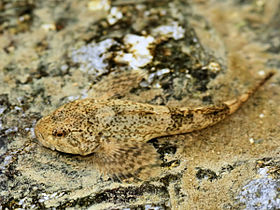 Una dintre cabanele din masivul Iezer Papusa, dezafectata insa in prezent, este:Cabana CucaCabana PapusaCabana Batrana 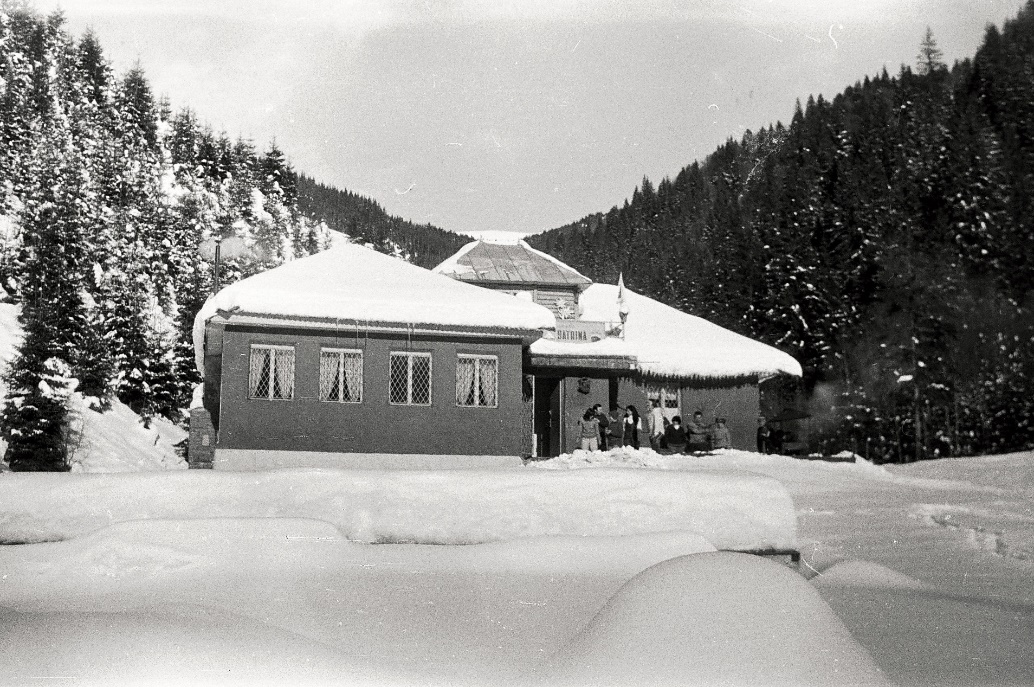 Formandu-se din doua brate – Cuca si Batrana – acest rau curge prin fata Cabanei Voina:Raul TarguluiRaul DoamneiRaul Iezer a)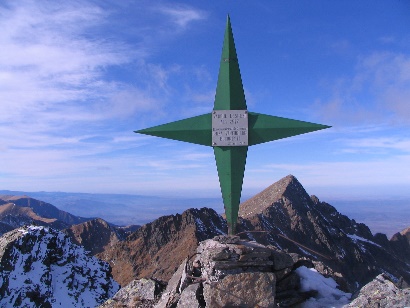 b)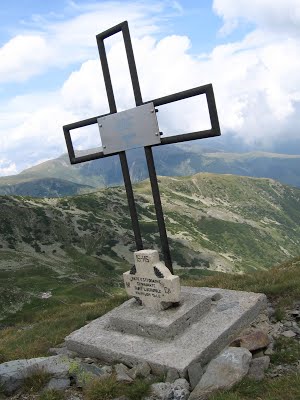 c) 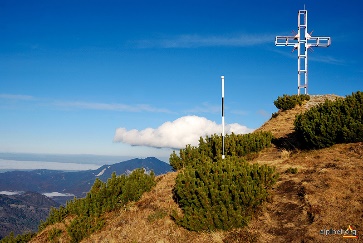 